Algemeen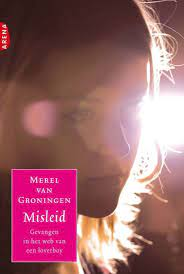 Mijn naam is …Ik zit in de klas …Ik maak dit verslag op …Hoofdstuk I	ZakelijkTitel en auteurDe titel van het boek is Misleid. Het is geschreven door Merel van Groningen.  Uitgeverij, plaats en jaar van uitgaveHet boek is uitgegeven door de uitgeverij Arena. De uitgeverij is in Amsterdam.Het boek is uitgegeven in 2008.Welke druk je hebt gelezenIk las de 2e druk. Genre (verhaalsoort)Het genre van het boek is spannend en romantiek. Als ik het zelf zou moeten omschrijven is het seksueel misbruik, loverboys, vriendschap en gedwongen liefde. Hoofdstuk II 	De auteurMerel van Groningen is een schrijfster die zelf veel heeft meegemaakt, op jonge leeftijd kwam zij zelf in de handen van een loverboy en dat was nog maar het begin van haar moeilijke jeugd. Desondanks haar jeugd heel moeilijk was werd ze toch geïnspireerd door alles wat zij heeft meegemaakt en ze schreef er drie boeken over. Nadat ze deze boeken heeft geschreven heeft ze een organisatie opgericht genaamd Merels Social Care. Ze biedt slachtofferhulp aan slachtoffers van seksuele uitbuiting en/of zedenmisdrijf. Hoofdstuk III  Inhoud van het boek§ 1	Titelverklaring(en)De titel van het boek is Misleid. Zodra je weet waar het boek overgaat kan je verklaren wat de titel betekend. Merel (de hoofdpersoon) wordt misleid door een loverboy in de liefde maar ook om voor hem te werken. Nu dat ik het boek heb gelezen doet misleid mij ook denken aan de manier waarop Merel haar vriendin haar voorstelde aan Mike (de loverboy).§ 2	Personages:Merel – De ik persoon in dit verhaal, een vijftienjarig meisje die in de handen terecht komt van een Loverboy, haar woonsituatie veranderd vaak, round character: het hele boek gaat om MerelMike – de loverboy, Mike is een jongen met een agressie probleem en over het algemeen veel problemen, hij laat Merel denken dat ze echte liefde hebben maar hij is nog altijd bezig met zijn loverboy plan, round character: in dit boek gaat het veel over Mike, je leert hem goed kennenMoeder van Merel – Merel haar ouders zijn uit elkaar en Merel woont bij haar moeder en stiefvader, sinds de stiefvader zijn er veel regels bijgekomen die voor spanning zorgen tussen Merel en haar moeder, flat character: Merel haar moeder is vaak in het boek maar je leert niet veel over haar Vader van Merel – De vader van Merel is amper in dit boek en wordt weinig tot niet besproken, flat character: Hij is amper in het boek en er wordt niet veel gepraat over zijn karakter Stiefvader van Merel – Merel en haar stiefvader hebben geen goede band, hij maakt vanaf het begin allerlei nieuwe regels waar Merel zich niet aan wil houden, flat character: je leert de stiefvader niet kennenAnne – Vriendin die Merel al erg lang kent, Anne stelt Mike en Merel aan elkaar voor, Anne is verliefd op Mike maar ze merkt dat Mike meer interesse heeft in Merel en is daarom boos op Merel, ze spreken elkaar ¾ van het boek niet omdat Anne haar moeder Merel en Mike een slechte invloed vindt hebben, flat character: Ze is maar erg kort in het boekBarbara: Barbara is de ex-vrouw van Mike, ze hebben samen kinderen, Barbara werkt als prostitué, ze heeft medelijden met Merel dat ze met Mike te maken heeft, flat character: ze is weinig in het boekKelly: een vriendin die Merel via Mike leert kennen, Kelly vindt Mike geen leuke jongen en ze is liever niet met hem, Merel en Kelly blijven voor altijd vrienden, round character: Kelly is veel in het boek Pula: Paula is een vriendin van de moeder van Merel, zodra Merel in contact komt met Mike gaat het telkens slechter thuis en word er besproken dat Merel naar een internaat gaat in de tijd die daartussen zit biedt Paula dan aan dat Merel nog even bij haar komt wonen, Merel past ook op de kinderen van Paula sommige avonden, flat character: Paula is in het begin veel in het boek maar je leert niets over haarVriend van Mike – Mike heeft oudere vrienden waar Merel ook mee om gaat, een van Mike zijn vrienden maakt zich zorgen om Merel en geeft haar zijn nummer zodat ze hem altijd kan bellen als er iets is, aan het einde komt dit van pas Merel ontsnapt van Mike en ze belt deze vriend, flat character: ook al is deze vriend een grote hulp hij is maar twee keer in het boekSnackbareigenaar – deze man is maar kort in het verhaal maar doet veel voor Merel, hij helpt haar eindelijk weg te komen van Mike§ 3	Belangrijke plaatsen waar het verhaal zich afspeelt.Huis van de moeder van Merel – Merel woonde in het begin van het boek hier en ze komt in de tijd dat ze bij Mike woont meerdere keren langs omdat ze zoveel trek heeftHet internaat – Merel woont hier een korte tijd, ze heeft het hier erg naar haar zin, Mike breekt Merel uit het internaat op een gewelddadige manier waar Merel het totaal niet mee eens is Huis van Mike – Merel woont hier heel lang, het is geen goede plek, er is weinig eten en Mike is geen goede jongen om mee te wonenHuis van Paula – Merel woonde hier in de tijd dat ze niet meer bij haar moeder wilde wonen maar nog niet naar het internaat kon§ 4	Tijd (wanneer en hoe lang) waarin het verhaal zich afspeelt. Het verhaal speelt zich op een chronologische volgorde af. Ik kan in het boek en online niet vinden wanneer dit zich heeft afgespeeld maar met wat rekenwerk ben ik er over uit dat het rond 1990 is gebeurd. In die tijd was er in Nederland nog niet veel gebeurd en dus ook niet bekend random ‘vrouwenhandel’ en ‘pooiers’. Pas in 1995 werd de eerste rechtszaak tegen een vrouwenhandelaar gestart omdat het daarvoor niet een strafbaar iets was in Nederland. § 5	Vanuit welk perspectief wordt het verhaal verteld? Het verhaal wordt verteld uit het ik perspectief van Merel, ze zegt altijd ik. § 6	Korte samenvatting van het verhaal.In dit boek gaat het over Merel die in de handen van een loverboy terecht komt. Door een vriendin wordt ze voorgesteld aan Mike (de loverboy) en ze wordt al snel ‘verliefd’. Mike misleid haar zo erg dat ze denkt dat zij en Mike een mooie toekomst hebben. Merel wordt steeds afstandelijker en eigenwijzer naar haar moeder toe en er is thuis steeds vaker ruzie, daarom wordt er besloten dat Merel naar een internaat zal gaan. Barbara, een vriendin van Merel haar moeder, stelt voor dat Merel in de tussentijd nog even bij haar komt wonen. Vanaf dat moment is Mike steeds meer bezittelijk. Het moment komt en Merel gaat eindelijk naar het internaat. Ze heeft het hier erg naar haar zin, ze mag zelfs elke dag met Mike bellen. Mike wordt erg jaloers omdat Merel een goede band heeft met haar mentor Piet. Hij besluit om samen met zijn vrienden Merel gewelddadig uit het internaat te breken. Hierna komt Merel bij Mike wonen maar dat gaat maar voor een korte tijd goed. Mike verdiend weinig en als hij geld krijgt geeft het hij alleen uit aan drank. Merel raakt ondervoed. Merel begint tegen Mike over de geldproblemen en vanaf dit punt wordt Mike agressief. Het gaat snel de verkeerde kant op. Merel moet dingen doen die ze niet wil. Het begint met een paar kleine dingen zoals inbreken in een huis maar snel daarna stelt Mike voor dat Merel de prostitué in moet. Ze is hier zwaar tegen en Mike wordt woest, hij sluit haar op in de kelder voor anderhalve dag en Merel moet wel ja zeggen. Op Merel haar tweede werk dag heeft ze zo’n trek dat ze wat eten mag halen bij een snackbar, daar krijgt ze hulp van de snackbar eigenaar en kan ze na deze verschrikkelijke tijd eindelijk ontsnappen van Mike zijn greep.§ 7	VoorflapOp de voorflap staat een meisje die achter zich kijkt, het meisje is erg donker omdat er achter haar een fel licht schijnt. Hoe ik naar de voorflap kijk sinds dat ik heb boek uit heb is Merel die wacht op een vriend van Mike die haar helpt ontsnappen van Mike. Hij haalt haar op nadat ze is ontsnapt van haar prostitué baan.  § 8	Thema ofwel het probleem van het verhaal.Welk probleem wordt in het boek besproken?De kwetsbaarheid van jonge meisjes en gedwongen liefde van oudere jongens. Hoofdstuk IV	 Je meningIk was erg nieuwsgierig naar dit boek. Ik had het tweede deel van het verhaal al gelezen dus wilde graag weten wat er met de hoofdpersoon was gebeurd voordat ze het moeilijk had in het tweede boek. Voor mij was het lastig om dit boek te lezen, omdat het echt is gebeurd maar ook omdat alles zo direct wordt verteld. Terwijl het lezen van dit boek sloot ik me automatisch helemaal af van alles om me heen. Ik heb het boek daarom ook in een avond uitgelezen. Ik vind het lastig om te begrijpen hoe zo’n meisje zelf niet doorheeft wat er gebeurt, maar dat is natuurlijk makkelijk gezegd als je het leest in plaats van dat je het mee maakt. Eng vind ik het ook, dat er mensen zijn met zulke slechte bedoelingen. Naar vooral ik hoe ik me soms voelde, een vervelend gevoel gaat er door je heen als de schrijfster verteld wat er precies gebeurde en hoe ze zich toen voelde. Het ergste was dat Merel niemand had om mee te praten, ze kon tegen niemand zeggen wat er gebeurde en ze voelde zich zo alleen. 